Violette, tu resteras dans nos cœurs. Un grand merci à toi pour toutes ces années où tu as  assuré le poste de kt relais. Pour ces plus de vingt ans donnés à la catéchèse. Pour toutes ces heures données pendant les retraites de communion et de prof de foi.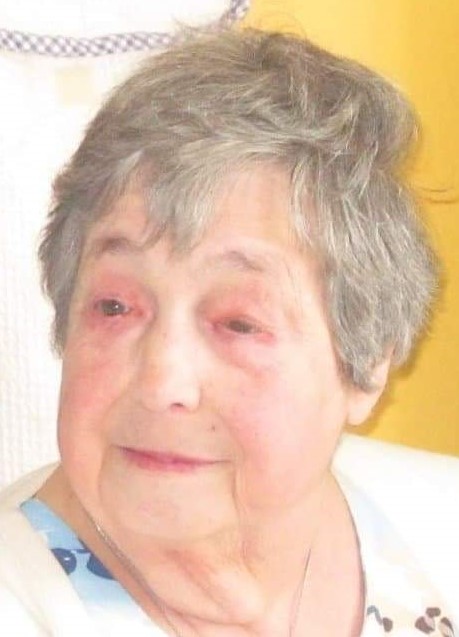 